第101回記念高知東工業高校ＯＢ会ゴルフコンペ日時：令和2年12月9日(水)場所：Kochi黒潮カントリークラブ　太平洋・暖流コース競技方法 : ローカルルール・ダブルペリア方式第101回の大会でしたが、新型コロナウイルスの感染拡大の状況・三密にあたる行動を極力避けて、ゴルフコンペ開始前の集合写真並びに挨拶・競技説明は簡略して、参加者全員に周知徹底をして競技に入りました。また、和田富雄同窓会会長が本年度の功労者表彰を受けられましたので、参加者全員の気持ちを込めて花束贈呈を行いました。参加者は8組32名の多数の参加となり、太平洋・暖流コースに分かれてスタートし、和気藹藹のうちのゲームとなりました。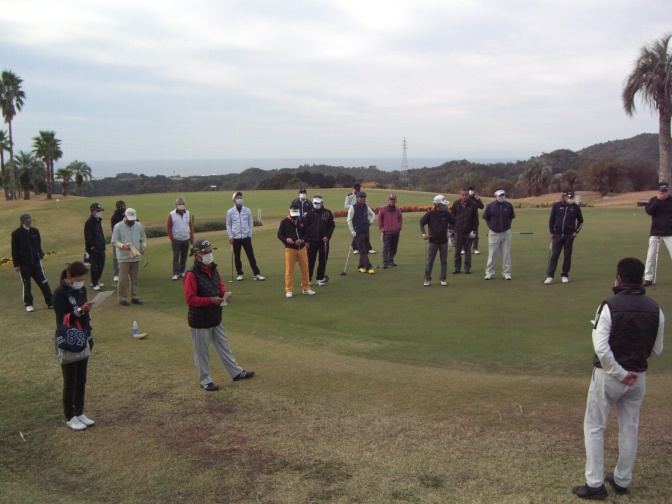 　　　　　　　　　　　　　挨拶・競技説明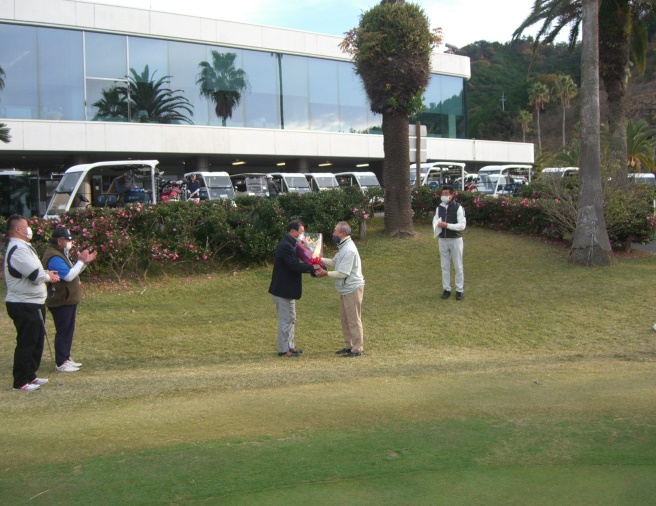 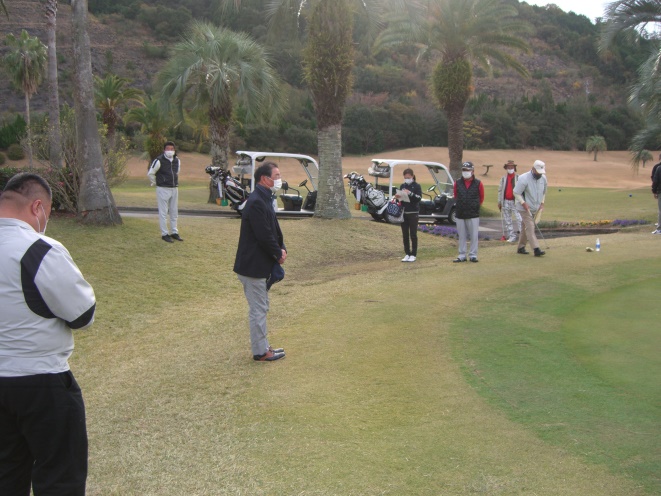 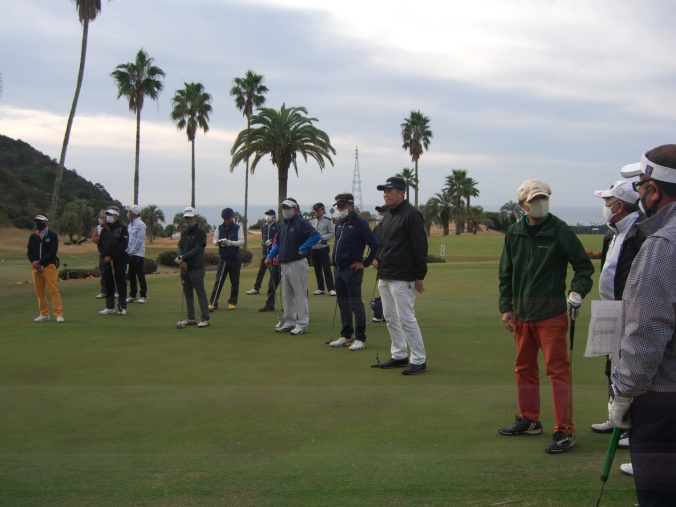 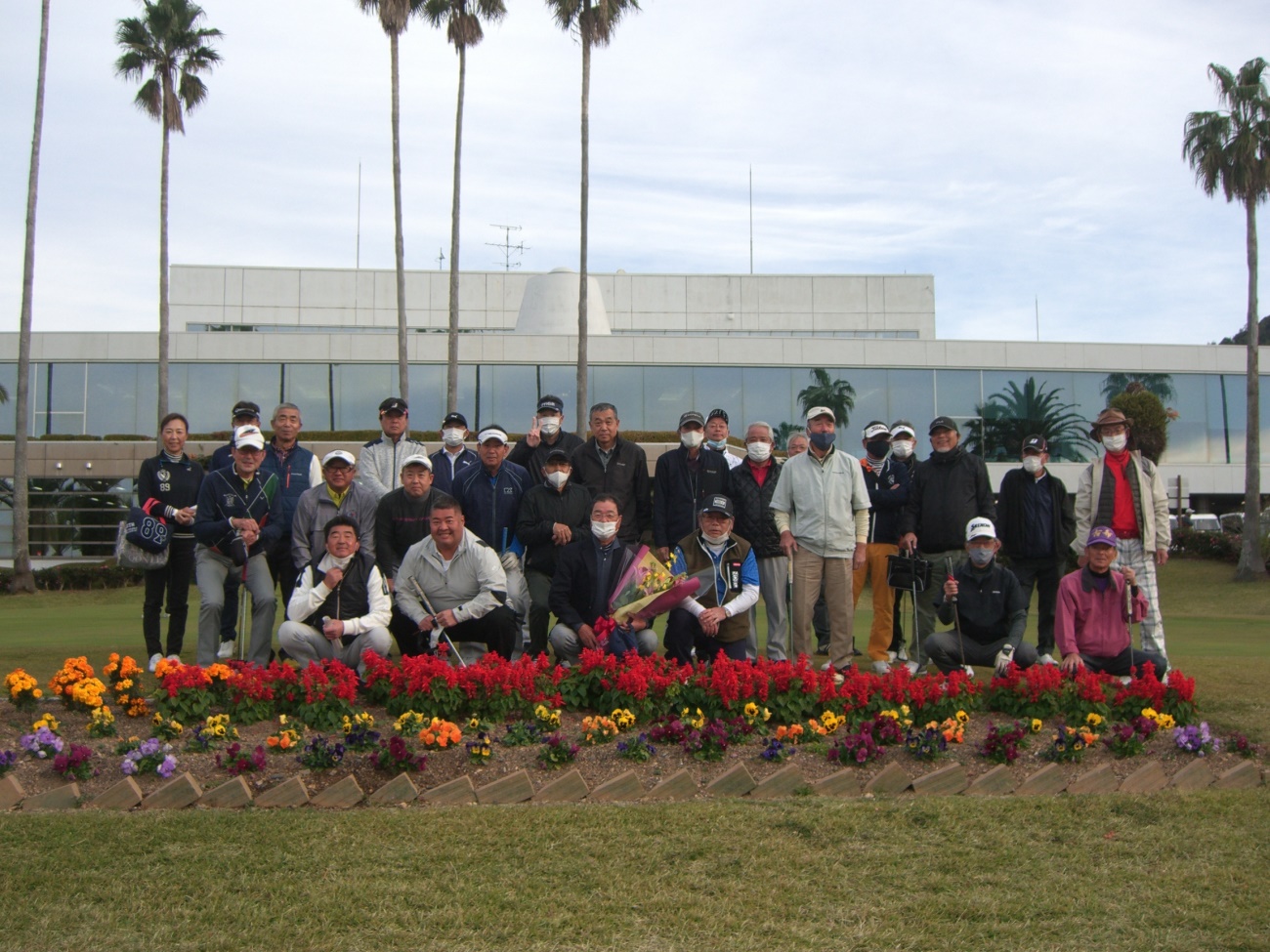 　　　　　　　　　　　スタート前の集合写真競技結果　優　勝　　　元ＰＴＡ会長　　 西森　　茂　氏　準優勝　　　２6期 電子科卒　本山　慎也　氏　第三位　　　　2期 電子科卒　清遠　敬一　氏